Муниципальное дошкольное  образовательное  бюджетное  учреждение« Детский сад №25 « Сибирячок»  комбинированного вида»Путешествие в страну Вежливости и добра(подготовительная группа)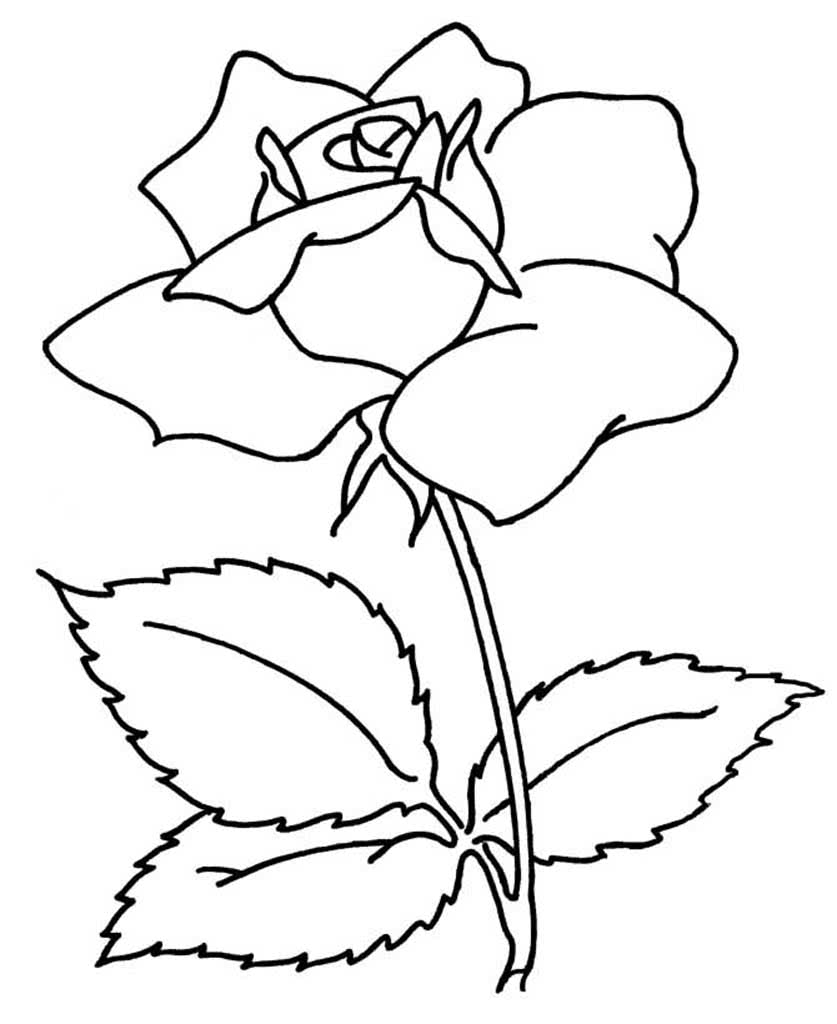                                                                                Подготовила и провела                                                                                                                    музыкальный руководитель                                                                                                              Полежаева Е.В.                                                                                                                                                                                                                                                                                                               Минусинск, 2021г.Цель:Воспитание положительных черт характера, побуждение к добрым делам и поступкам.Задачи:1)Познакомить детей с культурой общения, 2)воспитывать  уважительное отношение  к окружающим.Ход занятияЗвучит песня «Музыка здравствуй!» Дети входят в зал, встают в круг.М. р: Здравствуйте ребята! А вы знаете, что означает слово « здравствуйте»? Это слово произошло от слова «здравие»-«здоровье ».Мы желаем друг другу здоровье. Так давайте поздороваемся сейчас.         Распевка: Доброе утро, всем кто проснулся.                          Доброе утро кто улыбнулся.                          Глазки откройте и посмотрите-                          Мы вас всех любим и вы нас любите.            Танец-приветствие «Здравствуй друг»Садятся на стульчики.М. р : За чистым-чистым полем, за дремучим лесом, за дальней дорогой есть волшебная страна…Всех чудес в этой стране не перечесть. Здесь на  высокой-превысокой башне, под говорящими часами, в маленькой комнате живет самая вежливая фея на белом свете. Зовут ее – фея Здравствуйте. Жить-поживать в этой стране одно удовольствие. Все жители здесь сказочно вежливы…Ребята, а что значит быть вежливым?Ответы детей.М.Р.: Вежливость-это умение вести себя так, чтобы другим было приятно с тобой. Вежливость-это доброе поведение, почтительность. Вежливый ребёнок хорошо себя ведёт, не балуется, говорит вежливые слова, не  грубит, помогает другим.ИГРА «вежливо - невежливо»Правила: Если вежливо-хлопать, невежливо-топать.-поздороваться при встрече…-толкнуть, но не извиниться…-перебивать во время разговора…-уметь соблюдать тишину…-уметь выслушать друга…-пропустить вперёд девочек…-уходя, сказать «до свидания»-громко разговаривать…-помочь поднять упавшую вещь…-обозвать обидным словом кого-то…-отобрать игрушку…А скажите мне пожалуйста, вы добрые, вежливые дети?Ответы детей.М. р: Давайте сейчас  споём добрую песенку.Песня «неприятность эту мы переживём»М. р : Но вот случилась беда. Злой презлой волшебник, сидя на серой туче, стал разбрасывать над городом снежинки. Эти снежинки были непростые! Тот, кому снежинки залетали в уши, переставали слышать вежливые слова. Кому снежинки попадали в рот, не могли смеяться. А если волшебная снежинка вдруг попадала в сердце человека, то человек уже не верил в добрые дела! Один только маленький гном спасся от волшебных чар волшебника. Он прислал нам посылку и просит помощи..(м. р. открывает посылку, в ней письмо и дерево)В волшебной стране есть волшебное дерево – вежливости, но сейчас оно тоже заколдованно на нем нет листвы.  Давайте сделаем доброе дело и попробуем ему помочь, оденем в листву. Каждый листочек (это ваши ручки) – вежливые слова.Дети крепят листочки на дерево, произнося при этом вежливые слова.Дерево вежливостиМ. р: Но жители вежливой страны до сих пор спят, как же их можно разбудить?Я предлагаю вам,  спеть песню.Песня «Вежливая песенка»» М р: Волшебные снежинки плясали и кружились в танце. От вежливой песни все снежинки растаяли. Жители очнулись от колдовства и снова стали улыбаться.Ритмический  танец «паше-паше» Злой волшебник, увидев, что его колдовство рассеялось, исчез в небе и больше никогда не появлялся в стране вежливости.Вышли все жители на улицу веселые, приветливые. Встали в большой хоровод и пустились в пляс.Танец «Привет»М. р: Наше путешествие в стране Вежливости подошло к концу.Давайте, дети, к тому стремиться,Чтоб нас любили и зверь, и птицаИ доверяли повсюду намКак самым верным своим друзьям!Дети выходят из зала под «Дорогою добра»